всел20120 оны	дугаарсарын	ны едерМОНГОЛ УЛСЫН ХУУЛЬУлаанбаатар хоТХОТ БАЙГУУЛАЛТЫН ТУХАЙ ХУУЛИЙГ ХУЧИНГУЙБОЛСОНД ТООЦОХ ТУХАЙдугээр зуйл.2008	оны 5 дугаар сарын 29-ний едер баталсан	Хот байгуулалтын тухай хуулийг хучингуй болсонд тооцсугай.дугаар зуйл.Энэ хуулийг Хот байгуулалтын тухай хууль /Шинэчилсэн найруулга/ хучин тегвлдер болсон едреес эхлэн дагаж мердене.ГАРЫН УСЭГ16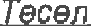 2020 оны	дугаарсарын	ны едерМОНГОЛ УЛСЫН ХУУЛЬУлаанбаатар хОтГАЗРЫН ТУХАЙ ХУУЛЬД НЭМЭЛТ, ВВРЧЛВЛТ ОРУУЛАХ ТУХАЙдугээр	зуйл.Гаэрын	тухай	хуулийн	25	дугаар	зуйлд	дор	дурдсан агуулгатай 25.6 дахь хэсэг нэмсугэй:“25.6.Энэ хуулийн 25.2-25.4-т заасан газар зохион байгуулалтын ундсэн баримт бичгууд нь Хот байгуулалтын тухай хуульд заасан хот байгуулалтын баримт бичигтэй уялдсан байна.”дугаар зуйл.Газрын тухай хуулийн 21 дугээр зуйлийн 21.2.3 болон 21.2.4 дэх заалт тус бурийн “хотын хвгжлийн ервнхий телввлвгввний ye шатны тесел” гэснийг “хот, суурин газрын хэсэгчилсэн еренхий телевлегее, барилгажилтын твсел” гэж, мен зуйлийн 21.5.1 дэх заалтын “хотын хегжлийн еренхий телевлегеений ye шатны тесел” гэснийг “хот, суурин газрын хегжлийн еренхийТВЛФВЛФГФВ” ГЭЖ	С T'/C ФФ|ЭЧИЛС\'FЭИ.дугаар зуйл.Газрын тухай хуулийн 21 дугээр зуйлийн 21.1.1 болон 21.2.1 дэх заалт тус бурийн “хотын хегжлийн еренхий телевлегеений ye шатны тесел болон” гэснийг, мен зуйлийн 21.5.2 дахь заалтын “хотын хегжлийн еренхий телевлегеений ye шатны тесел,” гэснийг тус тус хассугай.дугээр зуйл. Газрын тухай хуулийн хуулийн 25 дугаар зуйлийн 25.1.3 дахь заалтыг хучингуй болсонд тооцсугай.дугаар зуйл.Энэ хуулийг Хот байгуулалтын тухай хууль хучин тегелдер болсои едреес эхлэн дагаж мерденв.ГАРЫН УСЭГ7есвл2020 оны	дугаарсарын	ны едерМОНГОЛ УЛСЫН ХУУЛЬУлаанбаатархотМОНГОЛ УЛСЫН ИРГЭНД ГАЗАР ВМЧЛУУЛЭХ ТУХАЙ ХУУЛЬД ВВРЧЛВЛТ ОРУУЛАХ ТУХАЙдугээр зуйл.Монгол Улсын иргэнд газар емчлуулэх тухай хуулийн 6 дугаар зуйлийн 6.1.1 дэх заалтыг дор дурдсанаар вврчлвн найруулсугай:1/6 дугаар зуйлийн 6.1.1 дэх заалт:”6.1.1.XoT, тосгон, бусQд Gуурины нутаг дэвсгэр дэх нийтийн эдэлбэрийн газар /гудамж, талбай, зам, амралт, зугаалга, биеийн тамирын зориулалттай газар,цзцзрлэг, оршуулгын газар, xor хаRГДЛЫН Цзг, ц•••г*=w° эх талбай, туух, соёлын дурсгалт барилга байгууламж бухий газар нутаг зэрэг/, бэлчээр, ойн болон усны эх ууGвэр, yGHы сан бухий газар, тусгай хэрэгцээний газар, зам, шугам сулжээний гаэраас бусад гаэарт;"дугаар зуйл.Энэ хуулийг Хот байгуулалтын тухай хууль хучин тегелдер болсон едреес эхлэн дагаж мердене.ГАРЫН УСЭГ13Тесел2020 оны	дугаарсарын	ны едерМОНГОЛ УЛСЫН ХУУЛЬУлаанбаатар хотМОНГОЛ УЛСЫН ЗАСАГ ЗАХИРГАА, НУТАГ ДЭВСГЭРИЙН НЭГЖ, ТУУНИЙ УДИРДЛАГЫН ТУХАЙ ХУУЛЬДНЭМЭЛТ ОРУУЛАХ ТУХАЙдугээр зуйл.Монгол Улсын засаг захиргаа, нутаг дэвсгэрийн нэгж, тууний удирдлагын тухай хуулийн 2, 4 дугээр зуйлд дор дурдсан агуулгатай 2.2, 4.5 дахь хэсгийг тус тус нэмсугэй:1/2 дугаар зуйлийн 2.2 дахь хэсэг:"2.2.Монгол Улсын нутаг дэвсгэрийн хегжлийн телевлелт болон хот, суурин газрыг хегжуулэх телевлелтийн баримт бичгийг Хот байгуулалтын тухай хуульд заасак хот байгуулалтын баримт бичгийн хурээнд зохицуулна.2/4 дугээр зуйлийн 4.6 дахь хэсэг:“4.б.Нутаг дэвсгэрийг хвгжуулэх телевлелтийн хурээнд батлагдсан Хун амын нутагшилт, суурьшлын хегжлийн еренхий телевлегеений дагуу засаг захиргаа, нутаг дэвсгэрийн нэгжийн бутэц, зохион байгуулалтад еерчлелт орж болно."дугаар зуйл.Эхэ хуулийг Хот байгуулалтын тухай хууль хучин тегелдерболсон едреес эхлэн дагаж мердене.ГАРЫН УСЭГТвсвл2020 окы	дугаарсарын	ны едерМОНГОЛ УЛGЫН ХУУЛЬУлаанбаатархоТХОТ, ТОСГОНЫ ЭРХ ЗУЙН БАЙДЛЫН ТУХАЙ ХУУЛЬД НЭМЭЛТ, ВВРЧЛбЛТ ОРУУЛАХ ТУХАЙдугээр зуйл.Хот, тосгоны эрх зуйн байдлын тухай хуулийн дараах зуйлд дор дурдсан агуулгатай хзсэг тус тус нэмсугэй:1/2 дугаар зуйлийн 2 дахь хэсэг:“2.Хот, тосгоны телевлелтийг Хот байгуулалтын тухай хуульд заасан хот байгуулалтын баримт бичгийн хqрээнд зохицуулна.”2/6 дугаар зуйлийн 3 дахь хэсэг:"3.Хот, тосгоны эдэлбэр газрын ашиглалт, зориулалтыг хот, тосгоны хегжлийн еренхий телевлегее, хот байгуулалтын бусчлэлийн дурмийн дагууТОГТООНО."дугаар зуйл.Хот, тосгоны эрх зуйн байдлын тухай хуулийн 19 дугзэр зуйлийн 1, 2, 7 дугаар хэсгийг, мен хуулийн 22 дугаар зуйлийн 1 дэх хэсгийг дор дурдсанаар тус тус еерчлен найруулсугай:1/19 дугээр зуйлийн 1 дэх хэсэг:"1.Хот, суурин газрын хегжлийн еренхий телевлегее, хэсэгчилсэн еренхий телевлегее, хот байгуулалтын бусчлэлийн дурэмд нийцуулэн хот, тосгоны эдэлбэр газрын ашиглалтыг телевлене."2/19 дугээр зуйлийн 2 дахь хэсэг:“2.Хот, суурин газрын хегжлийн еренхий телевлегее, хэсэгчилсэн еренхий телевлвгве, хот байгуулалтын бусчлзлийн дурэмд нийцуулзн хот, тосгоны дэвсгэр нутагт явуулж буй газар зохион байгуулалтын телевлвгеений талаар санал гаргана.”3/19 дугээр зуйлийн 7 дахь хэсзг:“7.Хот, суурин газрын хегжлийн еренхий телевлегее, хэсэгчилсэн еренхий телевлегее, хот байгуулалтын бусчл»лийн дурэм, барилгажилтын тесел, экологи, эруул ахуйн хэм хэмжээ зерчсен барилга байгууламжийг барьж ашиглахыг зогсоох тухай асуудлыг эрх бухий байгууллагаар шийдвэрлуулэх.”4/22 дугаар зуйлийн 1 дэх хэсэг:“1.Хот, суурин газрын еренхий телевлегее, хэрэгжуулэх apгa хэмжээний телввлвгвв, хэсэгчилсэн ервнхий твлевлвгвв, барилгажилтын твсел, хот байгуулалтын бусчлэлийн д'/ ЭМ, ХЭ :ЗГжуулэх уйл ажиллагааны телевлегеений дагуу хот байгуулалтын уйл ажиллагааг хэрэгжуулэх ажлыг эохион байгуулна.”дугаар зуйл.Энэ хуулийг Хот байгуулалтын тухай хууль хучин тегелдер болсон едреес эхлэн дагаж мврдене.ГАРЫН УСЭГ7есвл2020 оны	дугаарсарын	ны едерМОНГОЛ УЛСЫН ХУУЛЬУлаанбаатархоТХОТ, СУУРИН ГАЗРЫГ ДАХИН ХЕГЖУУЛЭХ ТУХАЙ ХУУЛЬД ВВРЧЛВЛТ ОРУУЛАХ ТУХАЙдугээр зуйл.Хот, суурин газрыг дахин хегжуулэх тухай хуулийн 4 дугээр зуйлийн 4.1.15 дахь заалтыг дор дурдсанаар еерчлен найруулсугай:"4.1,15."хот, суурин газар" гэж Хот байгуулалтын тухай хуулийн 4.1.18-д заасныг;"дугаар зуйл. Хот, суурин газрыг дахин хегжуулэх тухай хуулийн 3 дугаар зуйлийн 3.3 дахь хэсгийн "3.1.17" гэснийг "18.15" гэж, 5 дугаар зуйлийн 5.1 дэххэсгийн "4.1" гэснийг "5.1" гэж, 15 дугаар зуйлийн 15.5 дахь хэсгийн "14 дугээр"гэснийг "18 дугаар", 20 дугаар зуйлийн 20.2.4 дэх заалтын "23 дугаар" гэснийг "27дугаар", 23 дугаар зуйлийн 23.1.9 дэх заалтын "15 дугаар" гэснийг "37 дугаар" гзж, мен заалтын "24 дугээр" гэснийг "28 дугаар" гзж тус тус еерчилсугэй.дугаар зуйл. Энэ хуулийг Хот байгуулалтын тухай хууль хучин тегелдер болсон едреес эхлэн дагаж мврдене.ГАРЫН УСЭГ14ТесвлМОНГОЛ УЛСЫН ХУУЛЬ2020 оны	дугаарсарын	ны едерУлаанбаатар хОтхвгжлийн sодлого твлввлвлтийн тvюй хУvльдНЭМЭЛТ, ВВРЧЛВЛТ ОРУУЛАХ ТУХАЙдугээр зуйл.Хвгжлийн бодлого телевлелтийн тухай хуульд дор дурдсан агуулгатай 3.2, 8.5, 13.5, 14.3, 14.6 дахь хэсэг нэмсугэй:1/3 дугаар эуйлийн 3.2 дахь хэсэг:"3.2.Монгол Улсын нутаг дэвсгэрийн хегжлийн телевлелт болон хот, суурин газрыг хегжуулэх телевлелтийн баримт бичгийг Хот байгуулалтын тухай хуульд заасан хот байгуулалтын баримт бичгийн хурээнд зохицуулна.2/8 дугаар зуйлийн 8.5 дахь хэсэг:”8,5.Тврийн захиргааны тев байгууллага еерийн эрхлэх асуудлын хурээнд хамаарах тереес баримтлах бодлогыг хэрэгжуулэхдээ Хот байгуулалтын тухай хуульд заасан аялал жуулчлал, хедее аж ахуй, дэд бутцийн зэрэг тухайн салбарын хегжлийн теслийн хэрэгжилтийг хангаж ажиллана.”3/13 дугаар зуйлийн 13.5 дахь хэсэг:"13.5.Бусчилсэн хегжлийн бодлогыг хэрэгжуулэхдээ Хот байгуулалтын тухай хуульд заасан бусийн хегжлийн телевлегеений хэрэгжилтийг хангаж ажиллана.”4/14 дугээр зуйлийн 14.3 дахь хэсэг:“14.3.Аймаг, нийслэлийг хегжуулэх хэтийн зорилтыг хэрэгжуулэхдээ Хот байгуулалтын тухай хуульд заасан аймаг, нийслэлийн нутаг дэвсгэрийн хвгwіийн телевлегеений хэрэгжилтийг хангаж ажиллана.”5/14 дугээр зуйлийн 14.6 дахь хэсзг:“14,6.Сум, дуургийг хегжуулэх хэтийн зорилтыг хэрэгжуулэхдзэ Хот байгуулалтын тухай хуульд заасан сум, дуургийн нутаг дэвсгэрийн хегжлийн телевлегеений хэрэгжилтийг хангаж ажиллана.”дугаар зуйл.Хегжлийн бодлого, телевлелтийн тухай хуулийн 4.1.7 дахь заалтын “байгаль орчны тэнцвэрт байдлыг хадгалах” гэсний дараа “хун амын нутагшилт, суурьшлын зохистой тогтолцоо," гэж, мен заалтын "хуний хегжлийг” гэсний дараа "тогтвортой" гэж, мен хуулийн 15 дугаар зуйлийн 15.1 дзх хэсгийн ”бусчилсэн хегжлийн бодлого" гэсний дараа “хун, амын нутагшилт, суурьшлынхегжлийн еренхий телевлегее, бусийн хегжлийн телевлегее, аймаг, нийслэл, сум, дуургийн нутаг дэвсгэрийн хвгжлийн телевлегее,” гэж тус тус нэмсугэй.дугаар зуйл.Хегжлийн бодлого, телевлелтийн тухай хуулийн 11.1, 13.1,13.3 дахь хэсгийг дор дурдсанаар еерчлен найруулсугай: 1/11 дугээр зуйлийн 11.1 дэх хэсэг:"11.1.Улсын херенге оруулалтын хетелбер нь макро эдийн засгийн ундсэн узуулэлт, дунд хугацаанд хэрэгжуулэх хегжлийн бодлогын баримт бичиг болон Хот байгуулалтын тухай хуульд заасан хот байгуулалтын баримт бичигтэй уялдсан байна.”2/13 дугаар 2уйлийН 13.1 дэх хэсэг:"13.1.Бусчилсэн хегжлийн бодлого нь байгалийн баялаг, хедее аж ахуйн гаралтай туухий эдийн неецийг оновчтой ашиглах ундсэн дээр хун амын нутагшилт, суурьшлын зохистой тогтолцоог хангах, хун амын шилжих хеделгеенийг зохицуулах, тевлврлийг сааруулах, аймаг, 6yc нутаг хоорондын хегжлийн тувшинг ойртуулах, хот, хедеегийн хегжлийн ялгааг бууруулах, Монгол Улсын эдийн засаг, нийгмийн хвгжлийг тургэтгэхэд чиглэнэ."3/13 дугаар зуйлийн 13.3 дахь хэсэг:"13.3.Бусчилсэн хегжлийн бодлогыг Монгол Улсын хегжлийн узэл баримтлал, Бусчилсэн хегжлийн узэл баримтлал, Хун амын нутагшилт, суурьшлын хегжлийн еренхий телевлегеетэй уялдуулан боловсруулна.”дугээр зуйл.Хегжлийн бодлого телевлелтийн тухай хуулийн 7.1 дэх хэсгийн “еселтийг" гэснийг “вселт, хун амын нутагшилт, сууршлын зохистой тогтолцооF” гзж, мен хуулийн 21 дугээр зуйлийн 21,2 дахь хэсгийн “баримтлалд" гэснийг “баримтлал, Бусчилсэн хегжлийн узэл баримтлал, Хун, амын нутагшилт, суурьшлын хегжлийн еренхий телевлегеенд" гэж тус тус еерчилсугэй.дугаар зуйл.Энэ хуулийг Хот байгуулалтын тухай хууль хучин тегелдер болсон едреес эхл»н дагаж мердене.ГАРЫН УСЭГТФСФЛ2020 оны	дугаарсарын	ны едерМОНГОЛ УЛСЫН ХУУЛЬУлаанбаатар хоТБУС ЧИЛСЭН ХВГЖЛИЙН УДИРДЛАГА ЗОХИЦУУЛАЛТЫН ТУХАЙ ХУУЛЬД НЭМЭЛТ, бВРЧЛВЛТ ОРУУЛАХ ТУХАЙдугээр зуйл.Бусчилсэн хегжлийн удирдлага зохицуулалтын тухай хуульд дор дурдсан агуулгатай зуйл, заалт нэмсугэй.1/3 дугаар зуйлийн 3.1.3 дахь заалт:"3.1.3."бусийн хегжлийн телевлегее" гэж Хот байгуулалтын тухай хуулийн 4.1.4-т заасныг;"2/5 дуГаар эуйлийн 5.1.5 дахь заалт:"5.1.5.бусийн хегжлийн телевлегеенд ундэслэсэн байх."3/51 дугаар зуйл:"51 дугаар зуйл.Бусийн хегжлийн телевлегееБусчилсэн хегжлийн удирдлага, зохицуулалтын хурээнд тухайн бускйн нутаг дэвсгэрийн хегжлийг бусийн хегжлийн телевлегее болон туунийг хэрэгжуулэх apгa хэмжээний телевлегеенд зааснаар хэрэгжуулж, зохион байгуулна."дугаар зуйл.Бусчилсэн хегжлийн удирдлага зохицуулалтын тухай хуулийн 12 дугаар зуйлийн 12.1.4 дэх заалтыг дор дурдсанаар еерчлен найруулсугай:"12.1.4,Хот байгуулалтын тухай хуулийн 30.1.3-т заасан эрхийг хэрэгжуулэх;".дугаар зуйл.Энэ хуулийг Хот байгуулалтын Уухай хууль хучин тегелдер болсон едреес эхлэн дагаж мердене.ГАРЫН УСЭГТвсвл2020 оны	дугаарсарын	ны едерМОНГОЛ УЛСЫН ХУУЛЬУлаанбаатарХОТЧФЛбВТ БУСИЙН ТУХАЙ ХУУЛЬД НЭМЭЛТ ОРУУЛАХ ТУХАЙдугээр зуйл.Челеет бусийн тухай хуулийн 4 дугээр зуйлд дор дурдсан агуулгатай 4.2 дахь хэсгийг нэмсугэй:"4.2.Челеет бусийн нутаг дэвсгэрийн твлевлелтийг Хот байгуулалтын тухай хуульд заасан челеет бусийн хегжлийн еренхий телевлегеений дагуу хэрэгжуулнэ.“дугаар зуйл.Челеет бусийн тухай хуулийн 6 дугаар зуйлийн 6.2 дахь хэсгийн "байгуулна" гэсний емне “батлагдсан челеет бусийн хегжлийн еренхий телевлегеег ундэслэн” гэж нэмсугэй.дугаар зуйл.Энэ хуулийг Хот байгуулалтын тухай хууль хучин тегелдерболсон едреес эхлэн дагаж мврдене.ГАРЫН УСЭГТесел2020 оны	дугаарсарын	ны вдврМОНГОП УПGЫH XУУПЬУлаанбаатар хоТМОНГОЛ УЛСЫН ХИЛИЙН ТУХАЙ ХУУЛЬД НЭМЭЛТ ОРУУЛАХ ТУХАЙдугээр зуйл.Монгол Улсын хилийн тухай хуульд дор дурдсан агуулгатай 28.3, 29.4.4 дэх хэсэг, Заалт нэмсугэй:1/28 дугаар зуйлийн 28.3 дахь хэсэг:"28.3.Хилийн боомтын нутаг дэвсгэрийн твлевлелтийг Хот байгуулалтын тухай хуульд заасан хилийн боомтын хегжлийн еренхий телевлегевний дагуу хэрэгжуулнэ."2/29 дугээр зуйлийн 29.4.4 дэх заалт:"29.4.4.хилийн боомтын хегжлийн еренхий телевлегеег хэрэгжуулэх."дугаар зуйл.Энэ хуулийг Хот байгуулалтын тухай хууль хучин тегелдер болсон едреес эхлэн дагаж мердене.ГАРЫН УСЭГТеселМОНГОЛ УЛСЫН ХУУЛЬ2020 оны	дугаарсарын	ны едерУлаанбаатар хОтУЙЛДВЭРЛЭЛ, ТЕХНОЛОГИЙН ПАРКИЙН ЭРХ ЗУЙН БАЙДЛЫН ТУХАЙ ХУУЛЬД НЭМЭЛТ, ВВРЧЛВЛТ ОРУУЛАХ ТУХАЙдугээр зуйл.Уйлдвэрлэл, технологийн паркийн тухай хуульд дор дурдсан агуулгатай 10.7, 11.14 дэх хэсэг, заалт нэмсугэй:1/10 дугаар зуйлийн 10.7 дахь хэсэг:“10.7.Паркийн нуТаг дэвсгэрийн телевлелтийг Хот байгуулалтын тухай хуульд заасан уйлдвэрлэл, технологийн паркийн хегжлийн еренхий телввлегеений дагуу хэрэгжуулнэ.”2/11 дугзэр зуйлийн 11.1.4 дэх заалт:“11.1.4.паркийн хегжлийн еренхий телевлегеег хэрэгжуулэх.”дyraap зуйл.Уйлдвэрлэл, технологийн паркийн тухай хуулийн 8 дугаар зуйлийн 8.1.1, 13 дугаар зуйлийн 13.1.1 дэх заалтыг дор дурдсанаар тус тус еерчлен найруулсугай:1/8 дугаар зуйлийн 8.1.1 дэх заалт:“8.1.1.Хот байгуулалтын тухай хуульд заасан хот байгуулалтын баримт бичиг, тухайн салбарын тереес баримтлах бодлогод нийцуулэн паркийн нутаг дэвсгэр, байршлыг тогтоох”2/13 дугаар зуйлийн 13.1.1 дэх заалт:“13.1.1.паркийн хегжлийн телевлегее, паркийн хегжлийн еренхий телевлегее, хегжлийн еренхий телевлегеег хэрэгжуулэх apгa хэжээний телевлегеенд заасны дагуу уйл ажиллагаа эрхлээгуй эсхул телевлегеенд зааснаас eep уйл ажиллагаа эрхэлсэн;”дугаар зуйл. Энэ хуулийг Хот байгуулалтын тухай хууль хучин тегелдер болсон едреес эхлэн дагаж мердене.ГАРЫН УСЭГ7есел2020 оны	дугаарсарын	ны едерМОНГОЛ УЛСЫН ХУУЛЬУлаанбаатарХОТАЖ АХЙН АХУЙН УЙЛ АЖИЛЛАГААНЫ ТУСГАЙ ЗВВШВВРЛИЙНТУХАЙ ХУУЛЬД НЭМЭЛТ ОРУУЛАХ ТУХАЙдугээр зуйл. Аж ахйн ахуйн уйл ажиллагааны тусгай зевшеерлийн тухай хуулийн 15 дугаар зуйлийн 15.14 дэх хэсэгт дор дурдсан агуулгатай 15.14.9 дэх заалт нэмсугэй:"15.14.9.Хот байгуулалтын тухай хуульд заасан хот байгуулалтын баримт бичиг боловсруулах."дугаар зуйл.Энэ хуулийг Хот байгуулалтын тухай хууль хучин тегелдер болсон едреес эхлэн дагаж мердене.ГАРЫН УСЭГТвселМОНГОЛ УЛСЫН ХУУЛЬ2020 оны	дугаарсарын . . ны едерУлаанбаатархотзв члийн т xAй хУvльд ввРчлвлтОРУУЛАХ ТУХАЙдугээр зуйл.Зерчлийн тухай хуулийн 12.5 дугаар зуйлийг дор дурдсанаар еерчлен найруулсугай.“12.5 дугаар зуйл.Хот байгуулалтын тухай хууль зерчихХoт байгуулалтыг хориглох болон хязгаарлах бусэд уйл ажиллагаа эрхэлсэн бол хууль бусаар олсон орлогыг хурааж, учруулсан хохирол, нехен телбврийг гаргуулж хунийг нэг мянган нэгжтэй тэнцэх хэмжээний тегрегеер, хуулийн этгээдийг арван мянган нэгжтэй тэнцэх хэмжээний тегрегеер торгоно.Хoт байгуулалтын баримт бичигт тавигдах шаардлагыг зерчсен бол хууль бусаар олсон орлогыг хурааж, учруулсан хохирол, нехен телберийг гаргуулж хунийг xoëp мянган нэгжтэй тэнцэх хэмжээний тегрегеер, хуулийн этгээдийг арван мянган нэгжтэй тэнцэх хэмжээний тегрегеер торгоно.Хoт байгуулалтын бусчлэлийн терел, ангилал, тавигдах шаардлагыг зерчсен бол хууль бусаар олсон орлогыг хурааж, учруулсан хохирол, нехен телберийг гаргуулж хунийг xoëp мянган нэгжтэй тэнцэх хэмжээний тегрвгеер, хуулийн этгээдийг арван мянган нэгжтэй тэнцэх хэмжээний тегрегеер торгоно.Хoт байгуулалтын баримт бичгийг хэрэгжуулэх ye шатыг зерчсен бол хууль бусаар олсон орлогыг хурааж, учруулсан хохирол, нехен телберийг гаргуулж хунийг xoëp мянган нэгжтэй тэнцэх хэмжээиий твгрегеер, хуулийн этгээдийг арван мянган нэгжтэй тэнцэх хsмжээний тегрегеер торгоно.Тусгай хэрэгцээний газарт хэрэгжуулэх хот байгуулалтын уйл ажиллагаа эрхлэх журмыг зерчсен бол хууль бусаар олсон херенге, орлогыг хурааж, учруулсан хохирол, нехек телберийг гаргуулж, хунийг xoëp мянган нэгжтэй ТЭНЦЭХ ХЭМЖЭЭНИЙ УВГ|ЭбГббр, хуулийн этгээдийг арван мянган нэгжтэй тэнцэхХЭМЖЭЭНИЙ ТВГ|ЭбГВВ|Э ТО|ЗГОНО.б.Хот байгуулалтын баримт бичиг боловсруулах, зевшеерелиех, магадлал хийх журмыг зерчсен хуулийн этгээдийн тусгай зевшеерлийг хучингуй болгож, таван мянган нэгжтэй тэнцэх хэмжээний тегрегеер торгоно,Хoт байгуулалтын уйл ажиллагаан рахь олон нийтийн оралцоог хангах, хот байгуулалтын уйл ажиллагааны талаарх мэдээллийг олон нийтэд ил тодхургэх журмыг зерчсен бол хунийг нэг мянган нэгжтэй тэнцэх хэмжээний тегрегеер, хуулийн этгээдийг таван мянган нэгжтэй тэнцэх хэмжээний тегрегеер торгоно.Хoт байгуулалтын баримт бичиг боловсруулах хуулийн шаардлагыг зерчсен бол хууль бусаар олсон орлогыг хурааж, учруулсан хохирол, нехен твлберийг гаргуулж, хуулийн этгээдийн тусгай зевшеерлийг хучингуй болгож, хунийг нэг мянган нэгжтэй тэнцэх хэмжээний тегрвгеер, хуулийн этгээдийг таван мянган нэгжтэй тэнцэх хэмжзэний тегрегеер торгоно.Хoт байгуулалтын кадастрын мэдээллийн санд мэдээллийг унэн зев оруулаагуй бол учруулсан хохирол, нехен телберийг гаргуулж хунийг xoëp мянган нэгжтэй тэнцэх хэмжээний тегрегеер, хуулийн этгээдийг арван мянган кэгжтэй тэнцэх хэмжээний тегрегеер торгоно."дyraap зуйл.Энэ хуулийг Хот байгуулалтын тухай хууль xqчин тегелдер болсон едревс эхлэн дагаж мердене.ГАРЫН УСЭГ7есвл2020 оны	дугаарсарын . . ны едерМОНГОЛ УЛСЫН ХУУЛЬУлаанбаатархОтХОТ БАЙГУУЛАЛТЫН ТУХАЙ ІШИНЭЧИЛСЭН НАЙРУУЛГА/ ХУУЛИЙГДАГАЖ МВРДВХ ЖУРМЫН ТУХАЙдугээр зуйл.Хот байгуулалтын тухай /Шинэчилсэн найруулга/ хууль батлагдсантай холбогдуулан энэ хуулийг дагаж мердех едреес емне хот байгуулалтын баримт бичиг боловсруулах уйл ажиллагааны хурээнд олгосон Хот байгуулалтын тухай болон Барилгын тухай хуульд заасан тусгай зевшеерел нь тухайн гэрчилгээнд заасан хугацаа дуусах хqртэл хугацаанд тус тус хучин тегелдер байна.дугаар зуйл.Хот байгуулалтын тухай /Шинэчилсэн найруулга/ хуульд заасак дурэм, журам, корм, нормативын баримт бичгуудийг хууль хучин тегелдер болсноос хойш 16 сарын хугацаанд шинээр болон шинэчлэн боловсруулж батлах ба тэдгээрийг батлагдах хуртэлх хугацаанд тухайн харилцааг хучин тегелдер мердегдеж буй дурэм, журам, норм, нормативын баримт бичгээр зохицуулна.дугаар зуйл.Энэ хуулийг Хот байгуулалтын тухай /Шинэчилсэн найруулга/ хууль хучин тегелдер болсон едреес эхлэн дагаж мердене.ГАРЫН УСЭГ17Твсвл2020 оны	дугаарсарын	ны едерМОНГОЛ УЛСЫН ИХ ХУРЛЫН ТОГТООЛУлаанбаатар хОтХОТ БАЙГУУЛАЛТЫН ТУХАЙ /ШИНЭЧИЛСЭН НАЙРУУЛГА/ ХУУЛЬ БАТЛАГДСАНТАЙ ХОЛБОГДУУЛАН ABAX APГA ХЭМЖЭЭНИЙ ТУХАЙМонгол Улсын Их Хурлын чуулганы хуралдааны дэгийн тухай хуулийн 24 дугээр зуйлийн 24.6 дах хэсгийг ундэслэн Монгол Улсын Их Хурлаас ТОГТООХ нь:Хoт байгуулалтын тухай /Шинэчилсэн найруулга/ хууль батлагдсантай холбогдуулан тус хуулийн 31.1.7-д заасан Бус нутаг, хот телевлелтийн хурээлэнгийн дурэм, зохион байгуулалтын бутэц, орон тоог баталж, хэрэгжилтийг хангуулахыг Монгол Улсыи Засгийн газар /У.Хурэлсух/, Барилга, хот байгуулалтын яам /Х.Баделхан/ нарт даалгасугай.Хoт байгуулалтын тухай /Шинэчилсэн найруулга/ хууль батлагдсантай холбогдуулан тус хуулийн 38 дугаар зуйлд заасан хот байгуулалтын газар, тууний бутэц, орон тооны талаарх саналыг боловсруулж, хэрэгжилтийг хангаж ажиллахыг Барилга, хот байгуулалтын яам /Х.Баделхан/, Газар зохион байгуулалт, геодези, зураг зуйн газар /Ц.Ганхуу/, аймаг, нийслэлийн Засаг дарга нарт тус тус даалгасугай.Хoт байгуулалтын тухай /Шинэчилсэн найруулга/ хууль батлагдсантай холбогдуулан хучин тегелдер мердегдеж буй хот байгуулалтын асуудалд хамаарах норм, дурэм, журам, холбогдох бусар эрх зуйн актуудыг Хот байгуулалтын тухай /Шинэчилсэн найруулга/ хууль хуульд нийцуулэн еерчлех, шинээр боловсруулах ажлыг зохион байгуулахыг Барилга, хот байгуулалтын яам, Газар зохион байгуулалт, геодези, зураг зуйн газарт уурэг болгосугай.Хoт байгуулалтын баримт бичиг боловсруулах ажлын тесевт ертгеес 0.18 хувиар авсан орлогыг Барилгын тухай хуульд заасан барилга байгууламжийн норм, нормативын сангийн эх уусвэрт хамааруулах apгa хэмжээг 2021 оны 9 дугээр сарын 01-ний едреес эхлэн хэрэгжуулэхийг Барилга, хот байгуулалтын яам/Х.Баделхан/, Газар зохион байгуулалт, геодези, зураг зуйн газар lЦ.Ганхуу/ нарт тус тус уурэг болгосугай.Хoт байгуулалтын тухай /ілинэчилсэн найруулга/ хуулийг олон нийтэд сурталчлан таниулах ажлыг зохион байгуулахыг Барилга, хот байгуулалтын яам, Газрын харилцаа, геодези зураг зуйн газар, аймаг, нийслэлийн Засаг дарга нарт даалгасугай,ГАРЫН УСЭГ18